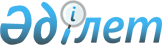 О признании утратившими силу некоторых постановлений акимата Западно-Казахстанской областиПостановление акимата Западно-Казахстанской области от 28 августа 2020 года № 201. Зарегистрировано Департаментом юстиции Западно-Казахстанской области 4 сентября 2020 года № 6353
      В соответствии с Законом Республики Казахстан от 23 января 2001 года "О местном государственном управлении и самоуправлении в Республике Казахстан", Законом Республики Казахстан от 6 апреля 2016 года "О правовых актах" акимат Западно-Казахстанской области ПОСТАНОВЛЯЕТ:
      1. Признать утратившими силу некоторые постановления акимата Западно-Казахстанской области согласно приложению к настоящему постановлению.
      2. Государственному учреждению "Управление энергетики и жилищно-коммунального хозяйства Западно-Казахстанской области" обеспечить государственную регистрацию настоящего постановления в органах юстиции.
      3. Контроль за исполнением настоящего постановления возложить на заместителя акима Западно-Казахстанской области Шакимова Т.А.
      4. Настоящее постановление вводится в действие со дня первого официального опубликования.
      1. Постановление акимата Западно-Казахстанской области от 7 июля 2015 года № 164 "Об утверждении регламентa государственной услуги "Выдача справки о наличии (отсутствии) в постоянном пользовании жилища из коммунального жилищного фонда или жилища, арендованного местным исполнительным органом в частном жилищном фонде, гражданам, нуждающимся в жилище из жилищного фонда государственного предприятия либо государственного учреждения" (зарегистрированное в Реестре государственной регистрации нормативных правовых актов №3981, опубликованное 25 августа 2015 года в информационно-правовой системе "Әділет").
      2. Постановление акимата Западно-Казахстанской области от 7 июля 2015 года № 165 "Об утверждении регламентa государственной услуги "Постановка на учет и очередность, а также принятие местными исполнительными органами решения о предоставлении жилища гражданам, нуждающимся в жилище из государственного жилищного фонда или жилище, арендованном местным исполнительным органом в частном жилищном фонде" (зарегистрированное в Реестре государственной регистрации нормативных правовых актов №3984, опубликованное 5 сентября 2015 года в газете "Приуралье").
      3. Постановление акимата Западно-Казахстанской области от 14 сентября 2015 года №261 "Об утверждении регламента государственной услуги "Выдача заключения о технической целесообразности строительства дублирующих (шунтирующих) линий электропередачи и подстанций для объектов 110 кВ и ниже, 220 кВ и выше" (зарегистрированное в Реестре государственной регистрации нормативных правовых актов №4097, опубликованное 3 ноября 2015 года в газете "Приуралье").
      4. Постановление акимата Западно-Казахстанской области от 14 сентября 2015 года №260 "Об утверждении регламентa государственной услуги "Выдача паспорта готовности энергопроизводящим и энергопередающим организациям с установленной электрической мощностью 5 МВт и менее, свыше 5 МВт или с установленной тепловой мощностью 100 Гкал/час и выше, а также имеющим на своем балансе электрические сети напряжением 35 кВ и ниже, 110 кВ и выше к работе в осенне-зимних условиях" (зарегистрированное в Реестре государственной регистрации нормативных правовых актов №4101, опубликованное 3 ноября 2015 года в газете "Приуралье").
      5. Постановление акимата Западно-Казахстанской области от 22 апреля 2016 года № 141 "О внесении изменения в постановление акимата Западно-Казахстанской области от 7 июля 2015 года № 165 "Об утверждении регламента государственной услуги "Постановка на учет и очередность, а также принятие местными исполнительными органами решения о предоставлении жилища гражданам, нуждающимся в жилище из государственного жилищного фонда или жилище, арендованном местным исполнительным органом в частном жилищном фонде" (зарегистрированное в Реестре государственной регистрации нормативных правовых актов №4450, опубликованное 13 июня 2016 года в информационно-правовой системе "Әділет").
      6. Постановление акимата Западно-Казахстанской области от 13 сентября 2017 года № 233 "О внесении изменения в постановление акимата Западно-Казахстанской области от 7 июля 2015 года № 165 "Об утверждении регламента государственной услуги "Постановка на учет и очередность, а также принятие местными исполнительными органами решения о предоставлении жилища гражданам, нуждающимся в жилище из государственного жилищного фонда или жилище, арендованном местным исполнительным органом в частном жилищном фонде" (зарегистрированное в Реестре государственной регистрации нормативных правовых актов №4906, опубликованное 16 октября 2017 года в эталонном контрольном банке нормативных правовых актов Республики Казахстан).
      7. Постановление акимата Западно-Казахстанской области от 13 сентября 2017 года № 232 "О внесении изменений в постановление акимата Западно-Казахстанской области от 7 июля 2015 года № 164 "Об утверждении регламентa государственной услуги "Выдача справки о наличии (отсутствии) в постоянном пользовании жилища из коммунального жилищного фонда или жилища, арендованного местным исполнительным органом в частном жилищном фонде, гражданам, нуждающимся в жилище из жилищного фонда государственного предприятия либо государственного учреждения" (зарегистрированное в Реестре государственной регистрации нормативных правовых актов №4908, 16 октября 2017 года в эталонном контрольном банке нормативных правовых актов Республики Казахстан).
      8. Постановление акимата Западно-Казахстанской области от 13 сентября 2017 года № 231 "Об утверждении регламентa государственной услуги "Приватизация жилищ из государственного жилищного фонда" (зарегистрированное в Реестре государственной регистрации нормативных правовых актов №4909, 16 октября 2017 года в эталонном контрольном банке нормативных правовых актов Республики Казахстан).
					© 2012. РГП на ПХВ «Институт законодательства и правовой информации Республики Казахстан» Министерства юстиции Республики Казахстан
				
      Аким Западно-Казахстанской области

Г. Искалиев
Приложение
к постановлению акимата
Западно-Казахстанской области
от 28 августа 2020 года № 201